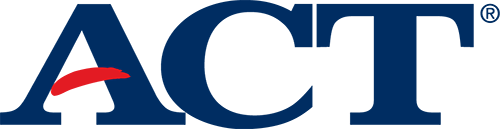 Desoto County High Schools will administer the ACT on October 6th during the school day.Open to students grade 10th, 11th and 12th.Test Fee - $44.00Payments can be made by cash/check made payable to school and through Revo Pay. All payments are due by August 31, 2020.Please contact your child’s high school for more details.
Benefits:Discounted test fee  Feel less stress testing on a regular school dayEliminate potential concerns about finding transportation to a weekend testing centerUse scores to qualify for dual credit courses